Dějiny filozofie K4Prostudujte si následující text a udělejte si poznámky do sešitu.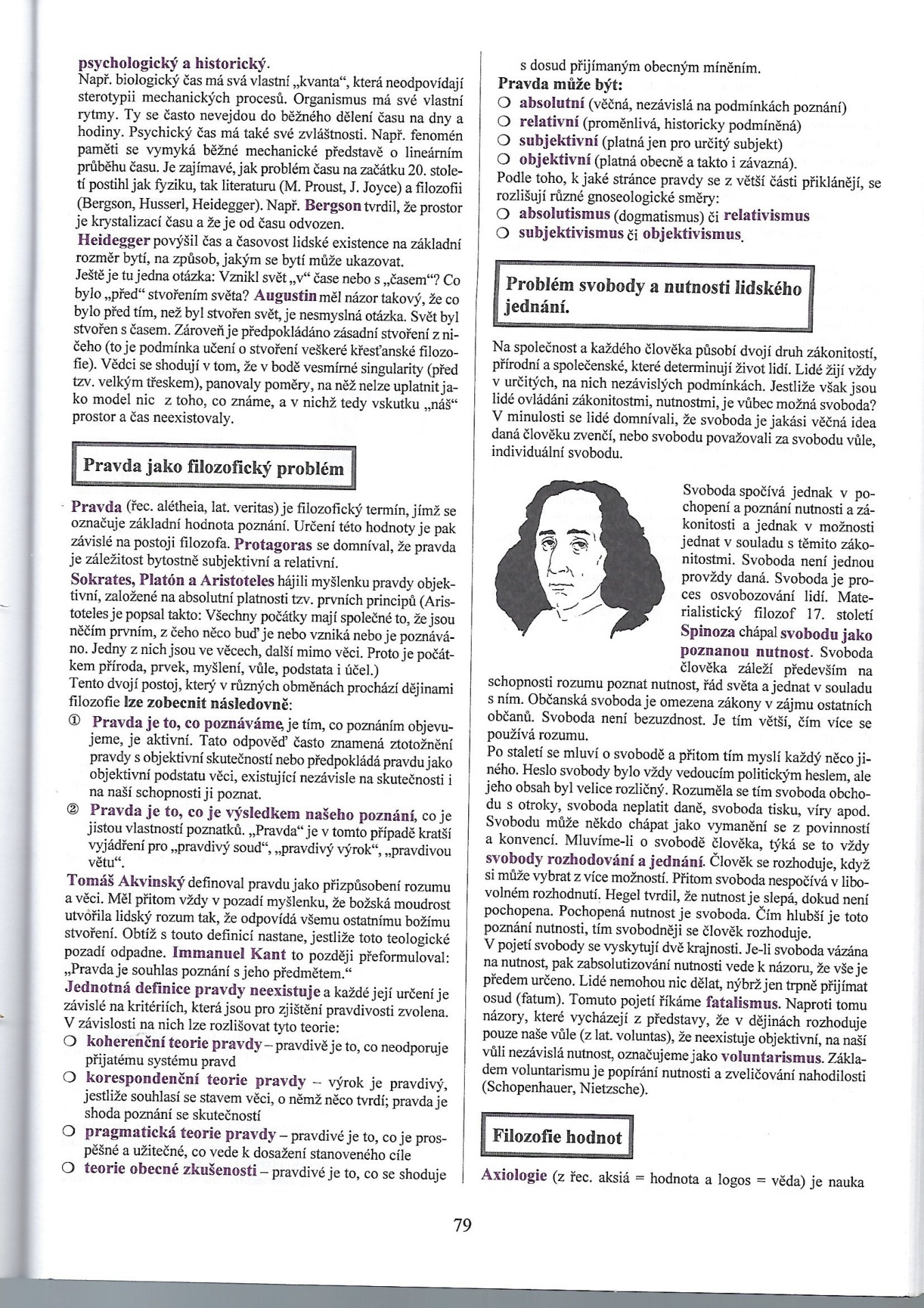 